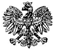 Zgierz, dn. 06.06.2022 r.ZP.272.5.2022.MW/6INFORMACJA Z OTWARCIA OFERT 	Na podstawie art. 222 ust. 5 ustawy z dnia 11 września 2019 r. – Prawo zamówień publicznych                           (tj. Dz. U. z 2021 r., poz. 1129 ze zm. - zwanej dalej Ustawą), Zarząd Powiatu Zgierskiego zwany dalej Zamawiającym udostępnia informacje dotyczące złożonych ofert w postępowaniu prowadzonym w trybie przetargu nieograniczonego na podstawie art. 132  Ustawy, pn.:Utrzymanie zieleni w pasach drogowych dróg powiatowych w tym konserwacja i utrzymanie drzewostanu                                                                            Zarząd Powiatu Zgierskiego       ____________________________________		(podpis Kierownika Zamawiającego lub osoby upoważnionej)	ZARZĄD POWIATU ZGIERSKIEGO	95-100 Zgierz, ul. Sadowa 6a   tel. (42) 288 81 00, fax (42) 719 08 16zarzad@powiat.zgierz.pl, www.powiat.zgierz.plNr ofertyNazwa i adres WykonawcyŁĄCZNA CENA BRUTTO 1K2A Sp. z o.o.ul. A. Struga 13/21 lok. 202, 95-100 Zgierz897 316,81 zł2FHU ”GRZEWA” IWONA WARZYWODA ul. Blich 19, 99-400 Łowicz951 615,31 zł